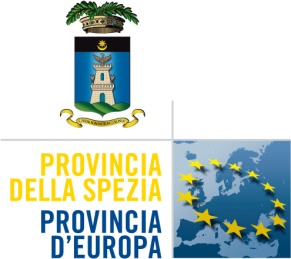 PROVINCIA DELLA SPEZIASTAZIONE UNICA APPALTANTE (ART. 4 COMMA 4  L.R. 15/2015)PROCEDURA APERTA PER L’AFFIDAMENTO DEL SERVIZIO DI TRASPORTO SCOLASTICO DEGLI ALUNNI DELLE SCUOLE DELL’INFANZIA E PRIMARIA NEL COMUNE DI FOLLO CIG: 6770363849DISCIPLINARE DI GARAGara mediante procedura aperta per l’affidamento della gestione del servizio di trasporto scolastico degli alunni delle scuole dell’infanzia e primaria presenti nel territorio del Comune di Follo indetta con determinazione n. 60 in data 07/06/2017 dal Responsabile dell’Area Tecnico Manutentiva. La gara avrà luogo il giorno 20/09/2017  alle ore 10.00 presso la sede della Provincia della Spezia (Via Vittorio Veneto, 2 La Spezia).Art.1 - Amministrazione Appaltante e Responsabile del procedimento (art. 8 della legge 7 agosto 1990, n. 241 ss.mm.ii)La stazione appaltante è la Provincia della Spezia. Responsabile del procedimento è il geom. Gianni Simonelli, al quale possono essere chiesti eventuali chiarimenti e/o ulteriori informazioni (tel 0187/599914 – e-mail: lavoripubblici@comunefollo.it).Il referente per la gara è la dott.ssa Barbara Castagna 0187 742282/324, email: provsp.castagnab@provincia.sp.itArt.2 - Accesso alla documentazione relativa alla garaLa documentazione di gara è disponibile sul sito web della Provincia della Spezia  www.provincia.sp.it; e del Comune di www.comune.follo.sp.itEventuali altre informazioni possono essere richieste al geom. Andrea Terribili (tel 0187/599912 – e-mail: lavoripubblici@comunefollo.it)Art.3 - Oggetto e luogo di esecuzione del servizioL’appalto ha per oggetto la gestione del servizio di trasporto scolastico per il Comune di Follo.Le scuole da servire sono quelle dell’Istituto Comprensivo di Scuola dell'Infanzia, Primaria e Secondaria di I grado Salvo d'Acquisto “ISA 21” di Follo ed in particolare:-	Scuola dell’Infanzia e Primaria, Via Guerciana;-	Scuola Primaria, Piazza Matteotti;-	Scuola dell’Infanzia di Piana Battolla, Via Roma;-	Scuola Secondaria di I grado di Pian di Follo, Via Colombo n.11;-	Scuola Primaria e Secondaria di I grado di Piana Battolla, Via De Gasperi n.15; Art.4 - Descrizione del servizio Gli elementi descrittivi di ulteriore dettaglio del servizio sono riportati nel Capitolato Speciale d'Appalto e relativi allegati.Non è ammessa la suddivisione in lotti, non sono ammesse varianti.Art.5 - Durata L’affidamento del servizio ha durata di cinque anni, con decorrenza dall’aggiudicazione fino al 30/06/2022.Le date esatte di inizio e fine del servizio per ciascuna anno scolastico saranno preventivamente comunicate alla ditta appaltatrice, secondo il calendario scolastico. Ove, alla data di scadenza del contratto di servizio relativo al presente appalto non sia stato individuato il nuovo appaltatore, il soggetto affidatario del presente appalto è tenuto a garantire la prosecuzione del servizio fino all’individuazione del nuovo soggetto e comunque non oltre sei mesi dalla scadenza di cui al precedente comma.Art.6 - Importo a base di garaL'importo a base di gara è di euro 606.000,00 oltre Iva di legge per l’intero quinquennio. Tale importo è calcolato su una percorrenza complessiva di presunti Km 50.500 per anno scolastico. Il costo presunto al Km è pari ad € 2,40.Nell’allegato n 1 al capitolato sono riportati il numero degli iscritti al servizio e gli orari ed percorsi già definiti e operativi per l’anno scolastico in corso (2016/2017). La ditta appaltatrice potrà definire, unitamente al responsabile del servizio istruzione, modifiche al piano del servizio come sopra articolato, a fini di miglioramento del servizio stesso e assicurando il minimo disagio e nessun disservizio agli alunni.Sono inoltre previsti, in aggiunta, per ciascun anno scolastico, indicativamente 350 km per le uscite scolastiche da effettuarsi sia all’interno del Comune che in altri comuni delle province limitrofe. I costi dei trasporti di cui al capoverso precedente sono considerati inclusi nel prezzo posto a base di gara. Relativamente alle attività oggetto dell’appalto l’Amministrazione comunale, secondo quanto previsto dall’art. 26 del D.Lgs 81/08, ha provveduto a valutare i rischi dati dalle attività interferenti. Poiché non si sono riscontrate interferenze per le quali intraprendere misure di prevenzione o protezione atte ad eliminare e/o ridurre i rischi, gli oneri relativi risultano essere pari a zero. A partire dal secondo anno di affidamento, il corrispettivo dovuto sarà soggetto ad adeguamento ISTAT, sulla base della variazione annuale dell’indice ISTAT dei prezzi al consumo per famiglie di operai e impiegati, con dato di riferimento relativo al 12° mese dopo l’inizio del servizio.Art.7 - Finanziamento e liquidazione del corrispettivoLa copertura finanziaria è garantita mediante fondi propri di bilancio del Comune di Follo. Il pagamento è effettuato entro 30 giorni dal ricevimento delle fatture presentate mensilmente dall’appaltatore, salvo diverso accordo in ordine alla maggiorazione del termine.Art.8 - Procedura di garaLo svolgimento della gara si terrà, presso la sede del servizio Amministrazione Generale Appalti e contratti TPL Ato Rifiuti Sanzioni Amministrative della Provincia della Spezia (Via Vittorio Veneto, 2 La Spezia) il giorno 20.09.2017  alle ore 10.00.Sono ammessi all’apertura delle offerte i titolari delle ditte concorrenti o i legali rappresentanti delle stesse, ovvero soggetti, uno per ogni concorrente, muniti di specifica delega loro conferita e di documento di identità. La gara avrà inizio anche se nessuno dei concorrenti fosse presente nella sala all’ora stabilita.Art.9 - Criterio di aggiudicazioneL'appalto sarà aggiudicato in seguito ad indizione di procedura aperta di cui all'art. 60 del D.Lgs. 50/2016, assumendo come criterio di aggiudicazione quello dell’offerta economicamente più vantaggiosa ai sensi di quanto previsto dall’art. 95 c. 10bis del D.Lgs. 50/2016: non sono ammesse offerte in aumento.L'aggiudicazione avrà luogo anche in caso di presentazione di una sola offerta valida.L’aggiudicazione verrà effettuata a favore dell’offerente che avrà ottenuto il maggior punteggio, sulla base dei sottoindicati elementi di valutazione e dei relativi fattori ponderali:A.	Offerta economica			max punti 30/100;B.	Offerta tecnica			max punti 70/100.A)	Offerta economica: 30 punti.All’impresa che presenterà la migliore offerta economica (prezzo più basso) verrà attribuito un punteggio di 30 punti; agli altri concorrenti verrà attribuito un punteggio calcolato nel modo seguente:Punteggio Prezzo offerto : PI/Pmax*30In cui PI: il ribasso offerto dal concorrente iesimoPmax= il maggior ribasso  offerto L’offerta economica deve essere presentata esclusivamente a ribasso rispetto all’importo a base d’asta. Non sono ammesse offerte in aumento, né contenenti riserve o condizioni, pena l’esclusione dalla gara. Per l’individuazione e la verifica delle offerte anormalmente basse si procederà ai sensi dell’art. 97 comma 3 del D.Lgs. 50/2016.B)	Offerta tecnica: 70 punti.Di cui:B1)	Età parco automezzi: max punti 40La valutazione sulla base delle indicazioni fornite dall’offerente in merito all’età del parco automezzi che lo stesso intende utilizzare nel servizio oggetto del presente appalto, secondo il seguente schema:n. automezzi	Anni di prima immatricolazione	moltiplicatore	punteggioB2)	Esperienze di gestione del servizio di trasporto scolastico con enti pubblici: max punti 10Il concorrente dovrà indicare dettagliatamente l’Ente pubblico presso il quale ha svolto il servizio di trasporto scolastico ed il relativo periodo temporale:•	3 anni				punti 4•	da 3 a 5 anni			punti 5•	da 5 a 7 anni			punti 7•	da 7 a 10 anni			punti 8•	oltre 10 anni			punti 10B3)	Programma di esercizio: max punti 20All’offerente che formulerà un programma di esercizio indicando, per ciascuno dei seguenti elementi, le soluzioni/proposte/accorgimenti che intende apportare per un’ottimale gestione del servizio verranno assegnati, a giudizio insindacabile della Commissione, i sottoelencati punteggi:B3)a – modalità per garantire le sostituzioni del personale assente		max punti 5		B3)b – presenze di tecnici o unità specifiche incaricati della manutenzione e controlli di qualità						max punti 15			Mentre l’offerente resta impegnato per effetto della presentazione della stessa, il comune di Follo non assumerà verso di questi alcun obbligo se non quando, a norma di legge, tutti gli atti inerenti la gara in oggetto, e da essa conseguenti e dipendenti, avranno conseguito piena efficacia giuridica.Art.10 - Termine di presentazione delle offerteLe offerte dovranno pervenire alla Provincia della Spezia Servizio Amministrazione Generale Appalti e contratti TPL Ato Rifiuti Sanzioni– Via Vittorio Veneto, 2 19124 LA Spezia entro e non oltre le ore 12.00 (ora italiana) del giorno 18/09/2017 a mezzo del servizio universale postale o tramite agenzia di recapito autorizzata o per consegna diretta all’Ufficio indicato nei giorni da lun a ven dalle 9.00 alle ore 12.00. La stazione appaltante non è in ogni caso responsabile del ritardato o mancato arrivo a destinazione, all’indirizzo di ricezione sopra indicato, dei plichi. Si ribadisce che il mancato recapito del plico, a esclusiva cura del concorrente, all’indirizzo sopra evidenziato, nel termine perentorio prescritto, è causa di esclusione.Oltre tale termine perentorio non sarà valida alcuna altra offerta, anche se sostitutiva o aggiuntiva alla precedente.I concorrenti avranno la facoltà di svincolarsi dalla propria offerta fino alle ore 12:00 del giorno precedente a quello fissato per la gara.Art.11 - Dichiarazione di gara desertaLa gara sarà dichiarata deserta qualora non pervenga almeno un'offerta valida.Art.12 - Soggetti ammessi alla garaSono ammessi a partecipare alla gara i soggetti con idoneità individuale o idoneità plurisoggettiva indicati dall'art. 45 commi 1 e 2 del d.lgs. n. 50/2016 e ss.mm.ii., i soggetti che intendono riunirsi  e/o consorziarsi ai sensi dell'art. 37 del medesimo decreto.I consorzi ex legge 381/1991 sono tenuti ad indicare, in sede di offerta, per quale cooperativa il consorzio concorre: a quest'ultima è fatto divieto di partecipare, in qualsiasi altra forma, alla medesima gara; in caso di violazione sono esclusi dalla gara sia il consorzio che la cooperativa.Ai sensi dell'art. 48 del decreto legislativo 50/2016 e ss.mm.ii.:-	i consorzi di cui all'art. 45 comma 2 lettera c) d.lgs. 50 del 2016 sono tenuti ad indicare, in sede di offerta, per quali consorziati il consorzio concorre; a questi ultimi è fatto divieto di partecipare, in qualsiasi altra forma alla presente procedura di scelta del contraente; in caso di violazione sono esclusi dalla gara sia il consorzio sia il consorziato; in caso di inosservanza di tale divieto si applica l'art. 353 del codice penale;-	i consorzi di cui all'art. 45 comma 2 lettera e) sono tenuti ad indicare, in sede di offerta, per quale consorziata il consorzio concorre; a quest'ultima è fatto divieto di partecipare, in qualsiasi altra forma, alla medesima gara; in caso di violazione sono esclusi dalla gara sia il consorzio sia la consorziata; in caso di inosservanza di tale divieto si applica l'art. 353 del codice penale; è vietata altresì la partecipazione a più di un consorzio stabile;Ai sensi dell'art. 48 comma 7 del decreto legislativo 50/2016 e ss.mm.ii.:-	è fatto divieto, a pena di esclusione, di partecipare alla gara in più di un raggruppamento temporaneo o consorzio ordinario  di concorrenti o GEIE ovvero di partecipare alla gara medesima in raggruppamento o consorzio ordinario di concorrenti o GEIE (in caso di violazione sono esclusi sia il consorzio sia il consorziato);Ai sensi dell'art. 48 comma 9 del decreto legislativo 50/2016 e ss.mm.ii.:-	è vietata l'associazione in partecipazione;Salvo quanto disposto dall'art. 48 commi 17 e 18 del decreto 50/2016 e ss.mm.ii. è vietata qualsiasi modificazione alla composizione dei raggruppamenti temporanei e dei consorzi ordinari di concorrenti rispetto a quella risultante dall'impegno presentato in sede di offerta.Ai sensi dell'art. 89 comma 7 del decreto legislativo 50/2016 e ss.mm.ii. non è consentito, a pena di esclusione, che della stessa impresa ausiliaria si avvalga più di un concorrente e che partecipino alla stessa gara sia l'impresa ausiliaria che quella che si avvale dei requisiti.I concorrenti ai fini dell'ammissione alla presente gara, dovranno dichiarare di non essere in situazioni di controllo di cui all'art. 2359 cc o in qualsiasi relazione, anche di fatto se la situazione o la relazione comporti che le offerte siano imputabili ad un unico centro decisionale ovvero, nel caso di imprese in situazione di controllo attivo o passivo, che tale rapporto non condizioni ed abbia effetti sulla autonoma formulazione dell'offerta.Non è altresì ammessa la partecipazione alla presente gara da parte di operatori economici ovvero imprenditori, fornitori e prestatori di servizi, singolarmente e quali componenti di un raggruppamento temporaneo e/o consorzio ordinario di concorrenti, né la presenza contestuale dello stesso concorrente/operatore economico in più raggruppamenti e/o consorzi ordinari, pena l'esclusione sia del singolo concorrente/operatore che del raggruppamento temporaneo/consorzio ordinario.Art.13 - CauzioniIl concorrente, per partecipare alla gara, dovrà presentare una cauzione provvisoria di € 12.120,00 pari al 2% dell’importo complessivo dell’appalto, da costituire secondo le modalità più avanti indicate,fatto salvo quanto indicato all’art. 93 comma 7 del D.lgs. 50/2016 in merito all’eventuale riduzione.Prima della stipula del contratto, l’impresa aggiudicataria dovrà costituire cauzione definitiva a norma dell’art 103 del D.Lgs 50/2016.Art.14 - Condizioni di partecipazioneLe imprese partecipanti dovranno dimostrare di possedere i seguenti:REQUISITI GENERALI non trovarsi in alcuna delle condizioni ostative di cui all’art. 80 del D.Lgs 50/2016 o in situazioni di incapacità a contrarre con la P.A.;per le imprese con sede in Italia, essere in regola con le norme che disciplinano il diritto al lavoro dei soggetti disabili ai sensi della legge 68/1999;essere in regola con gli obblighi delle norme in materia di sicurezza.REQUISITI DI IDONEITA’ PROFESSIONALEessere iscritti nel Registro Imprese (o all’albo delle imprese artigiane) presso la Camera di Commercio Industria Artigianato e Agricoltura della Provincia in cui l’impresa ha sede, per attività identica o analoga a quella oggetto della presente gara, oppure presso analogo organismo europeo ai sensi dell’art. 83 del D.Lgs. 50/2016, per i concorrenti con sede in altri Stati;essere iscritti, se cooperative, all’Albo delle Società Cooperative (art. 9 D.Lgs 6/2003; DM 23/06/2004);essere in possesso dei requisiti di cui al DM 20/12/1991 n. 448 ovvero attestato di idoneità professionale di cui al decreto legislativo 395/2000 sull’accesso alla professione di trasportatore di viaggiatori su strada o equivalente per imprese straniere;REQUISITI DI CAPACITÀ ECONOMICO-FINANZIARIAa) essere in possesso di almeno due referenze bancarie rilasciate da primari Istituti Bancari o intermediari autorizzati, rilasciate in data successiva a quella di pubblicazione del bando di gara, dalle quali risulti che l’Impresa è in possesso della capacità economica e finanziaria per svolgere il servizio oggetto di appalto;b) aver realizzato, negli ultimi tre esercizi chiusi (2014-2015-2016), un fatturato globale non inferiore ad € 545.400,00 (1,5 volte l’importo a base di gara rapportato ad un triennio).REQUISITI DI CAPACITÀ TECNICA E PROFESSIONALEaver complessivamente prestato negli ultimi tre esercizi chiusi (2014-2015-2016), servizi di trasporto scolastico e/o servizi analoghi per almeno 2 Enti Pubblici per un importo non inferiore a euro 181.800,00 (1,5 volte l’importo annuo a base di gara);essere in possesso della certificazione di qualità UNI EN ISO 9001:2008, rilasciato da Ente Certificatore accreditato;parco macchine: deve essere assicurata la piena disponibilità (a titolo di proprietà o altro titolo idoneo a norma di legge oppure atto di impegno ad acquisirli almeno 15 giorni prima dell’inizio del servizio), per tutta la durata dell’affidamento, di mezzi in numero e capienza tali da assicurare il servizio (minimo 4 mezzi), oltre ai mezzi in numero sufficiente a garantire le sostituzioni in caso di guasti o altre emergenze (minimo 1 mezzo). Deve essere indicato: numero, capienza, anno di immatricolazione di ciascun mezzo, che, in ogni caso, non può essere antecedente al 01/01/2005. Tutti i mezzi devono avere le caratteristiche minime indicate all’art.6 del Capitolato Speciale d’Appalto;deposito mezzi (sede operativa): il Comune mette a disposizione l’area dell’autoparco di Pian di Follo da intendersi quindi sia come deposito dei mezzi sia come punto di partenza e di arrivo dei percorsi giornalieri, in modo tale da garantire la perfetta puntualità nell’espletamento del servizio;officina di riparazione: deve essere localizzata in zona (max 20 km) in modo da assicurare la pronta riparazione dei mezzi; deve trattarsi di un proprio centro oppure di officina specializzata convenzionata con la ditta.Altre condizioni di partecipazione Aver provveduto al versamento dell’importo di euro 70,00 (settanta/00) pari al contributo a favore di ANAC- CIG 6770363849.Art.14 - Subappalto e cessione del contrattoÈ ammesso il subappalto secondo le disposizione di cui all’art. 106 del D.lgs 50/20156.  E’ assolutamente vietata ed è conseguentemente da considerarsi nulla la cessione anche parziale del contratto.Art.15 - AvvalimentoE' ammesso l'istituto di cui all'art. 89 D. Lgs. 50/2016.Il concorrente e l’impresa ausiliaria sono responsabili in solido nei confronti della stazione appaltante in relazione alle prestazioni oggetto del contratto.Gli obblighi previsti dalla normativa antimafia a carico del concorrente si applicano anche nei confronti del soggetto ausiliario, in ragione dell’importo del presente appalto.Non è consentito, a pena di esclusione, che della stessa impresa ausiliaria si avvalga più di un concorrente, e che partecipino sia l’impresa ausiliaria che quella che si avvale dei requisiti.Art.18 - Modalità di partecipazione alla gara e apertura delle offerteL’impresa dovrà far pervenire un plico sigillato e controfirmato sui lembi di chiusura con l’indicazione del mittente, indirizzato al Servizio Amministrazione Generale Appalti e Contatti TPL Ato Rifiuti Sanzioni  – della Provincia della Spezia recante la seguente dicitura: OFFERTA PER LA GARA DEL GIORNO 20/09/2017 ore 10.00. APPALTO PER L’AFFIDAMENTO DEL SERVIZIO DI TRASPORTO SCOLASTICO DEGLI ALUNNI DELLE SCUOLE DELL’INFANZIA E PRIMARIA NEL COMUNE DI FOLLO.Il plico dovrà contenere tre  buste sigillate e controfirmate sui lembi di chiusura:busta 1) recante sull’esterno la seguente dicitura: “DOCUMENTAZIONE”busta 2) recante sull’esterno la seguente dicitura: “OFFERTA TECNICA”busta 3) recante sull’esterno la seguente dicitura: “OFFERTA ECONOMICA”Nella busta 1) “DOCUMENTAZIONE” l’impresa concorrente dovrà inserire la seguente documentazione:1.	Domanda di partecipazione alla gara. Tale domanda va redatta utilizzando l’apposito modello predisposto dalla Stazione Appaltante “istanza di partecipazione” ed allegando il “Modulo A DGUE ”, allegato al presente disciplinare e disponibile su sito della Provincia della Spezia www.provincia.sp.it e del Comune (www.comune.Follo.sp.it) o riproducendone il contenuto. Il modello, debitamente compilato, deve essere sottoscritto per esteso e, ai sensi del DPR 445/2000, deve essere corredato di copia di un documento di identità in corso di validità del firmatario del documento. In caso di riunione di imprese il modello dovrà essere prodotto e sottoscritto da ogni singola impresa che costituisce o che costituirà l’associazione o il consorzio.2.	Documentazione attestante la avvenuta costituzione della cauzione provvisoria (mediante fideiussione bancaria o polizza assicurativa, a scelta del concorrente) costituita nella misura del 2% del valore dell’appalto posto a base d’asta e quindi almeno pari a euro 12.120,00 che dovrà essere prodotta in conformità a quanto stabilito dal decreto ministeriale 12 marzo 2004 n.123, nonché ai sensi dell’art.93 del d.lgs.50/2016. La cauzione provvisoria deve avere validità per almeno 180 giorni e prevedere espressamente la rinuncia al beneficio della preventiva escussione del debitore principale, la rinuncia all’eccezione di cui all’articolo 1957, comma 2 del Codice Civile, nonché l’operatività della garanzia medesima, entro quindici giorni, a semplice richiesta scritta dell’Amministrazione; la cauzione provvisoria costituisce garanzia della mancata sottoscrizione del contratto e sarà  svincolata automaticamente al momento della sottoscrizione del contratto medesimo. Tale garanzia dovrà contenere, a pena di esclusione, dichiarazione espressa comprovante, ai sensi dell’articolo 93, comma 8, del d.lgs.50/2016, l’impegno di un fideiussore a rilasciare garanzia fidejussoria per l’esecuzione del contratto con le modalità e per gli importi di cui all’art.103 del d.lgs.50/2016, in caso di aggiudicazione della gara. Le cauzioni prestate dai non aggiudicatari verranno svincolate all’atto della comunicazione dell’esito dell’aggiudicazione. La cauzione dovrà essere unica, indipendentemente dalla forma giuridica del concorrente (comprese ATI e Consorzi).3.	Attestazioni di almeno n. 2 Istituti bancari comprovanti la solidità economica e finanziaria dell’Impresa (o raggruppamento) in relazione al servizio da svolgere.4.	Documento comprovante l’avvenuto pagamento dell’importo di euro 70,00 quale contributo a favore dell’Autorità Nazionale Anticorruzione (ANAC – ex AVCP) 6.	Documento attestante l’avvenuta acquisizione del PASSOE accedendo all’apposito link sul portale dell’Autorità Nazionale Anticorruzione (ANAC). Il “PASSOE” dovrà essere prodotto da tutte le singole imprese facenti parte di un R.T.I. o di un consorzio (costituendi o già costituiti) e da tutte le imprese per le quali il consorzio concorre (nel caso di Consorzio di Cooperative e di Consorzi stabili);7.	Capitolato Speciale d’Appalto con relativi allegati, sottoscritti in ogni pagina per accettazione dal titolare o rappresentante legale della impresa offerente o da ogni singola impresa che costituisce o che costituirà l’associazione o il consorzio.8.	Dimostrazione del possesso di certificato Qualità UNI EN ISO 9001/2008 in corso di validità, specifico per l’esecuzione del servizio oggetto di gara mediante: fotocopia sottoscritta dal legale rappresentante ed accompagnata da copia del documento di identità dello stesso oppure relativa dichiarazione sostitutiva resa a termini di legge.Per quanto riguarda raggruppamenti temporanei e consorzi, valgono le modalità di presentazione e sottoscrizione indicate in proposito nel D.Lgs 50/2016, a cui si fa riferimento anche qualora manchi l’espresso richiamo.Si applica l’art. 83 comma 9 D.Lgs 50/2016.Nella busta 2) recante la dicitura “OFFERTA TECNICA”dovrà essere contenuto quanto di seguito indicato. L’Offerta Tecnica dovrà essere sintetica, chiara ed esaustiva e comunque tale da permettere di evidenziare specificamente gli elementi oggetto di valutazione da parte della Commissione di aggiudicazione di cui all’articolo 77 ed all’articolo 216, comma 12 del d.lgs. n.50/2016, secondo quanto indicato nei parametri di valutazione Gli elementi inerenti tali parametri e sotto-parametri di valutazione dovranno trovare specifica descrizione in appositi capitoli. L’Offerta Tecnica non dovrà superare, di norma, le 40 cartelle A4 (n. 40 facciate ovvero n. 20 pagine fronte/retro) e deve essere rigorosamente articolata in modo tale che ogni punto sia esauriente per se stesso, senza richiami non contenuti nella documentazione presentata.L’offerta tecnica non dovrà - a pena d’esclusione - fare alcun riferimento ad alcun elemento dell’offerta economica tale da rivelare la quantificazione economica.Ogni pagina della relazione deve essere numerata e ogni paragrafo deve riportare la numerazione progressiva. L’offerta tecnica dovrà altresì essere presentata su supporto elettronico (CD ROM non riscrivibile). Il contenuto CD ROM non fa fede, essendo valida esclusivamente la documentazione prodotta in forma cartacea.L’Offerta Tecnica, a pena di esclusione, dovrà essere sottoscritta e datata dal soggetto avente la rappresentanza legale o procuratore dell’impresa ovvero dell’operatore offerente. In caso di offerta firmata da procuratore occorrerà allegare la relativa procura in copia conforme. In caso di concorrenti costituiti da imprese riunite o associate in A.T.I. o in GEIE o in Consorzio Ordinario di Concorrenti già costituiti, l’Offerta dovrà essere sottoscritta dal legale rappresentante della mandataria. In caso di offerta presentata da imprese che intendono riunirsi o associarsi in A.T.I., Consorzio Ordinario di Concorrenti o in GEIE, non ancora costituiti, l’Offerta dovrà, pena esclusione, essere sottoscritta da ciascuno dei concorrenti che intendono riunirsi o associarsi o costituire un GEIE o un Consorzio Ordinario di Concorrenti. In caso di Consorzi articolo 45, comma 1 lettera b) e lettera c); l’Offerta dovrà essere firmata dal legale rappresentante del Consorzio o da procuratore con allegata la relativa procura).Nella busta recante la dicitura “OFFERTA ECONOMICA” il concorrente dovrà inserire solo l’offerta, redatta su carta resa legale, sottoscritta dal legale rappresentante dell’impresa con firma leggibile e per esteso, contenente l’indicazione in cifre ed in lettere della percentuale di ribasso sul prezzo netto complessivo per il quinquennio posto a base della procedura di appalto. In caso di Raggruppamento Temporaneo di Imprese o consorzio ordinario di concorrenti l’offerta deve essere firmata dai legali rappresentanti dell’impresa mandataria e mandante, in caso di Raggruppamento Temporaneo o Consorzio Ordinario non ancora costituiti l’offerta deve essere sottoscritta da tutte le imprese raggruppate.L'offerta deve recare espressamente le seguenti dichiarazioni:-	di avere preso esatta e completa conoscenza del Capitolato speciale d'appalto e di tutte le circostanze generali e particolari che possono influire sull'esecuzione del servizio;-	di accettare incondizionatamente tutte le clausole contenute nel Capitolato speciale d'appalto e negli allegati in esso richiamati;-	di aver preso visione dei luoghi dove deve essere svolto il servizio e che l'offerta tiene conto del costo del lavoro, riferito al CCNL di riferimento dell'offerente, delle condizioni di lavoro nonché degli obblighi connessi alle disposizioni in materia di sicurezza e protezione dei lavoratori;-	di aver giudicato i prezzi medesimi remunerativi e tali da consentire la formulazione della offerta economica nei termini specificati.In caso di Raggruppamenti temporanei o Consorzi di concorrenti non ancora costituiti (art. 45 c. 2 lettera d) e lettera e) D. Lgs. 50/2016 ess.mm.ii.) l'offerta:-	dovrà contenere l'impegno ad uniformarsi, in caso di aggiudicazione, alla disciplina prevista dall'art. 48 D. Lgs. 50/2016 e ss.mm.ii. e a costituire, prima dell'avvio del servizio, il Raggruppamento di Imprese.L'offerta dovrà essere debitamente sottoscritta in ogni sua pagina dal Titolare / Rappresentante Legale dell'Impresa o da persona munita di mandato. Nel caso di offerta prodotta da persona munita di mandato, il relativo potere deve risultare da procura notarile, allegata, a pena di esclusione.In caso di Consorzi di cui all'art. 45 c. 2 -lettera b), c) e per i Consorzi di Cooperative sociali costituiti ai sensi dell'art. 8 L. 381/1991, l'offerta deve essere sottoscritta in ogni sua pagina dal legale rappresentante del Consorzio.In caso di Raggruppamenti Temporanei o Consorzi ordinari di concorrenti non ancora costituiti (art. 45 c. 2 lettera d) e lettera e) del D. Lgs. 50/2016 e ss.mm.ii.) l'offerta deve essere sottoscritta in ogni sua pagina dai legali rappresentanti di tutte le imprese che formano il Raggruppamento o Consorzio.Per la valutazione della congruità delle offerte, si applicheranno le disposizioni dell’art. 97 comma 7 - 8 del D.Lgs 50/2016 ss.mm. Ove l’esame delle giustificazioni richieste e prodotte non sia sufficiente ad escludere l’incongruità dell’offerta, il concorrente è chiamato ad integrare i documenti giustificativi ed all’esclusione potrà provvedersi solo all’esito delle ulteriori verifiche in contraddittorio, secondo quanto espressamente indicato dall’articolo 97 c. 7 del D.Lgs 50/2016 e ss.mm.ii. In ogni caso la stazione appaltante si riserva la facoltà di applicare l’articolo 97, comma 1, del D.Lgs 50/2016.Art.19 - Restituzione dei documentiTutti i documenti presentati dall’impresa aggiudicataria saranno trattenuti presso la stazione appaltante e saranno trasmessa con il fascicolo completo della procedura di gara al Comune di Follo.Art.20 – Procedura di aggiudicazione Le operazioni di gara avranno inizio alle ore 10:00 del 20/09//2017 in seduta pubblica presso la sede della Stazione Appaltante Provincia della Spezia via V. Veneto, 2 – 19124 La Spezia. Nella seduta pubblica, avranno diritto di parola solo i legali rappresentanti dei concorrenti o delegati muniti di atto formale di delega. Sulla base della documentazione contenuta nelle offerte presentate, si procederà a:Verificare la regolarità formale delle buste contenenti la documentazione amministrativa, l'offerta tecnica e quella economica e in caso negativo ad escludere le offerte dalla gara;Verificare la regolarità della documentazione amministrativa al fine di verificare il possesso dei requisiti dei concorrenti al fine della loro ammissione alla gara, sulla base delle dichiarazioni da essi prodotte. In ogni caso, nell’ipotesi in cui si riscontrino delle mancanze, incompletezze, o irregolarità degli elementi e delle dichiarazioni tali da ritenere necessario l’applicazione del soccorso istruttorio, si procederà alla sospensione della seduta pubblica per l’attivazione del soccorso istruttorio ai sensi dell’art. 83 comma 9 del d. Lgs. 50/2016.La Commissione procederà poi in seduta pubblica all'apertura delle buste contenenti le Offerte Tecniche ed all'accertamento della loro regolarità formale.Successivamente la commissione giudicatrice ex art. 77 del D. Lgs n. 50/2016 procede, in una o più sedute riservate, sulla base della documentazione contenuta nella busta “B - Offerta tecnica” alla valutazione delle proposte progettuali presentate dai concorrenti sulla base di quanto richiesto negli atti di gara e nei documenti di progetto e all'assegnazione dei relativi punteggi.Successivamente, in data che sarà comunicata agli operatori economici partecipanti mediante avviso nell’apposita sezione del sito web della Provincia della Spezia con almeno due giorni di anticipo, la commissione giudicatrice procederà all’apertura, in seduta pubblica, delle buste “C-Offerta economica” presentate dai concorrenti ammessi, ad escludere eventualmente i concorrenti per i quali si accerta che le relative offerte sono imputabili ad un unico centro decisionale, stilare la graduatoria provvisoria. In tale seduta, prima dell’apertura delle buste contenenti l’offerta economica, sarà comunicato agli operatori economici il punteggio ottenuto nell’offerta tecnica.La Stazione Appaltante procederà con la verifica delle offerte anormalmente basse ai sensi dell'art. 97, comma 3, del D. lgs n. 50/2016. La congruità delle offerte è valutata sulle offerte quando sia i punti relativi al prezzo, sia la somma dei punti relativi agli altri elementi di valutazione, risultano pari o superiori ai quattro quinti dei corrispondenti punti massimi previsti nella lex specialis di gara.La gara sarà aggiudicata al concorrente la cui offerta avrà ottenuto il punteggio totale più elevato, ricavato dalla somma dei punteggi ottenuti per ciascun criterio di valutazione indicati in precedenza.In presenza di eventuale parità di punteggi prevarrà chi avrà ottenuto un maggiore punteggio nell’offerta tecnica; in caso di ulteriore parità si procederà mediante sorteggio.Sono ammesse esclusivamente offerte economiche in ribasso rispetto al prezzo posto a base d’asta. Le offerte non devono contenere, a pena di nullità, alcuna riserva, eccezione o condizione.Con il verbale di gara si intende formulata la proposta di aggiudicazione.Gli atti verranno trasmessi alla amministrazione comunale la quale procederà all’aggiudicazione nel rispetto delle disposizioni di cui all’art. 32 del D.Lgs. n.50/2016.In ogni caso l’aggiudicazione diverrà efficace solo dopo la verifica del possesso dei requisiti di ordine generale e di ordine speciale, sull’aggiudicatario.La stipulazione del contratto è, comunque, subordinata al positivo esito delle procedure previste dalla normativa vigente in materia di lotta alla mafia.A norma dell’art. 32, c. 8 del D.Lgs. n. 50/2016 il contratto verrà firmato entro 60 giorni dalla efficacia dell’aggiudicazione salvo un diverso termine pattuito con l'affidatario.Prima della stipula del contratto, l’operatore economico aggiudicatario deve dare dimostrazione di aver costituito il deposito della garanzia definitiva in conformità a quanto previsto dall’art. 103 del D.Lgs. 50/2016. La garanzia deve avere una validità corrispondente alla durata del contratto e, ad ogni modo sino a quando ne venga disposto lo svincolo dalla stazione appaltante. La garanzia dovrà inoltre essere reintegrata qualora durante l’esecuzione del contratto l’Amministrazione dovesse avvalersene.Ai fini della stipula del contratto, l’operatore economico aggiudicatario è tenuto, a pena di decadenza dall’aggiudicazione, ad ottemperare agli adempimenti sotto riportati, in conformità alle richieste che gli perverranno dalla stazione appaltante e nel rispetto della tempistica assegnata. Nello specifico l’aggiudicatario dovrà:Produrre la garanzia definitiva in conformità alle modalità specificate dall’art. 103 del D. Lgs. 50/2016;Esibire, qualora l’aggiudicazione fosse disposta a favore di una A.T.I. (non costituita), la scrittura privata autenticata prevista dall’art. 48, c. 13 del D. Lgs. 50/2016;Sottoscrivere il contratto entro i termini che verranno resi noti dalla stazione appaltante nella consapevolezza che, in caso di inottemperanza, l’Amministrazione si riserva di disporre la decadenza dall’aggiudicazione, all’escussione della garanzia provvisoria e all’affidamento dell’appalto al concorrente che segue in graduatoria.ALTRE INFORMAZIONILa stipula del contratto avverrà in forma pubblica amministrativa in formato elettronico a cura dell’Ufficiale rogante del Comune di Follo, tutte le spese contrattuali presenti e future sono a carico dell’aggiudicatario. Il Comune di Follo si riserva il diritto di effettuare la consegna anticipata del servizio in caso di urgenza; l'aggiudicatario dovrà essere in grado di garantire l’inizio delle prestazioni oggetto della presente gara a far data dalla aggiudicazione definitiva ed a tal fine l’Amministrazione Comunale, dopo l’aggiudicazione definitiva, ha facoltà di consegnare il servizio anche nel caso in cui non sia già stato stipulato il contratto.La stazione appaltante si riserva di non procedere, nelle ipotesi previste dall’art. 95, comma 12 del D.Lgs. 50/2016, all'aggiudicazione della gara senza che i concorrenti possano rappresentare alcuna pretesa al riguardo.Si procederà all'aggiudicazione della gara anche in presenza di una sola offerta purché congrua e conveniente.In ogni caso nessun compenso o rimborso spetta ai concorrenti per la compilazione delle offerte presentate o in caso di annullamento della garaPer tutto quanto non previsto nella presente documentazione di gara trovano applicazioni le vigenti disposizioni di legge in materia.Allegati:Istanza di partecipazione;-Capitolato speciale d’Appalto ed allegatimodulo “A DGUE”- Dichiarazioni integrative DGUEDichiarazione  Impresa ausiliaria - Dichiarazione Impresa Concorrente(ausiliato)Modulo “D Modulo offerta”Nuovi non ancora immatricolati2,5201722016 - 20151,52014 – 2013 – 2012 – ecc1